Student Name: _________________________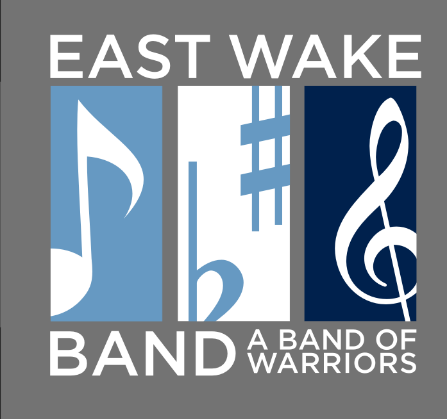 Price: $10- cash, check, or money order made payable to “EWMS Band Boosters”Circle Shirt Size:	Youth L		Youth XL		Adult S		Adult M		Adult L		Adult XL		Adult XXLAlthough this is not a required purchase for 6th graders, any students interested in playing at community performances will need this t-shirt. For questions, contact Mrs. Duryea at clewis9@wcpss.net.Student Name: _________________________Price: $10- cash, check, or money order made payable to “EWMS Band Boosters”Circle Shirt Size:	Youth L		Youth XL		Adult S		Adult M		Adult L		Adult XL		Adult XXLAlthough this is not a required purchase for 6th graders, any students interested in playing at community performances will need this t-shirt. For questions, contact Mrs. Duryea at clewis9@wcpss.net.Student Name: _________________________Price: $10- cash, check, or money order made payable to “EWMS Band Boosters”Circle Shirt Size:	Youth L		Youth XL		Adult S		Adult M		Adult L		Adult XL		Adult XXLAlthough this is not a required purchase for 6th graders, any students interested in playing at community performances will need this t-shirt. For questions, contact Mrs. Duryea at clewis9@wcpss.net.